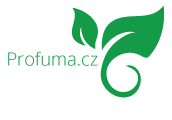 +420 271 750 090|  k.r.elixir@email.cz|  www.profuma.czREKLAMACEKAM POSLATJe se zbožím něco v nepořádku? Stačí vyplnit tento formulář a poslat nám poškozené zboží společně s fakturou zpět. Do 30 dnů vaši reklamaci vyřídíme a dáme vám vědět možnosti dalšího postupu.K.R.ELIXÍR, s. r. o.Novákových 456/8180 00 Praha 8 - LibeňCzech RepublicČíslo objednávky:POPIS VADYPreferovaný způsob vyřízení reklamace:Oprava __  Výměna __  Vrácení peněz __MOJE UDAJEPOTVRZENÍJméno: Příjmení:Adresa: Telefon: E-mail: Číslo účtu: Dne: Podpis: